Supplementary Material Figure 1Flow diagram for eligibility and inclusion of participants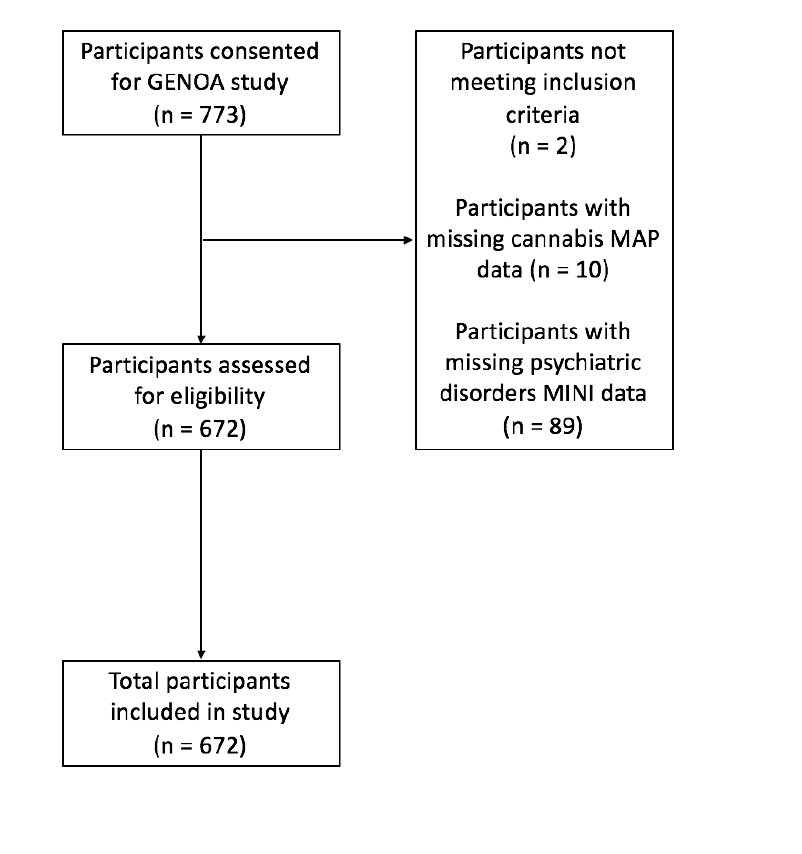 Table 1Multivariable linear regression on predictors of heaviness of cannabis use among cannabis users Age dichotomized as 18-25 and 26+ years old. BMI and pain interpreted as one-point increase. Substance use dichotomized as any use in the past 30 days vs. no use in the past 30 days.OR odds ratio, CI confidence interval*Significant at p < 0.05PredictorUnstandardized Coefficient95% CI95% CIp-valuePredictorUnstandardized CoefficientLowerUpperp-valueAge2.77-10.0815.620.672Sex-11.11*-21.08-1.140.029Employment-11.18*-21.76-0.600.038Marital Status-3.42-14.087.240.528Education-2.24-13.649.170.700BMI -0.45-1.110.210.181Pain (level of interference with general activity)0.48-0.791.740.458Smoking5.50-8.65519.650.445Alcohol -5.14-14.6904.400.290Heroin-2.21-20.40115.990.811Illicit methadone-4.18-42.06233.700.828Illicit benzodiazepine 0.19-16.48816.860.983Cocaine -1.38-14.08711.330.831Crack cocaine1.10-16.80819.000.904Amphetamine 6.70-20.67334.080.630Positive Opioid Urine Screen4.39-5.24414.030.371Psychotic disorders11.00-8.02230.030.256Mood disorders2.88-8.20013.950.610Anxiety disorders5.02-9.62719.670.501